Отделение МАОУ «Малышенская СОШ» «Черемшанская ООШ»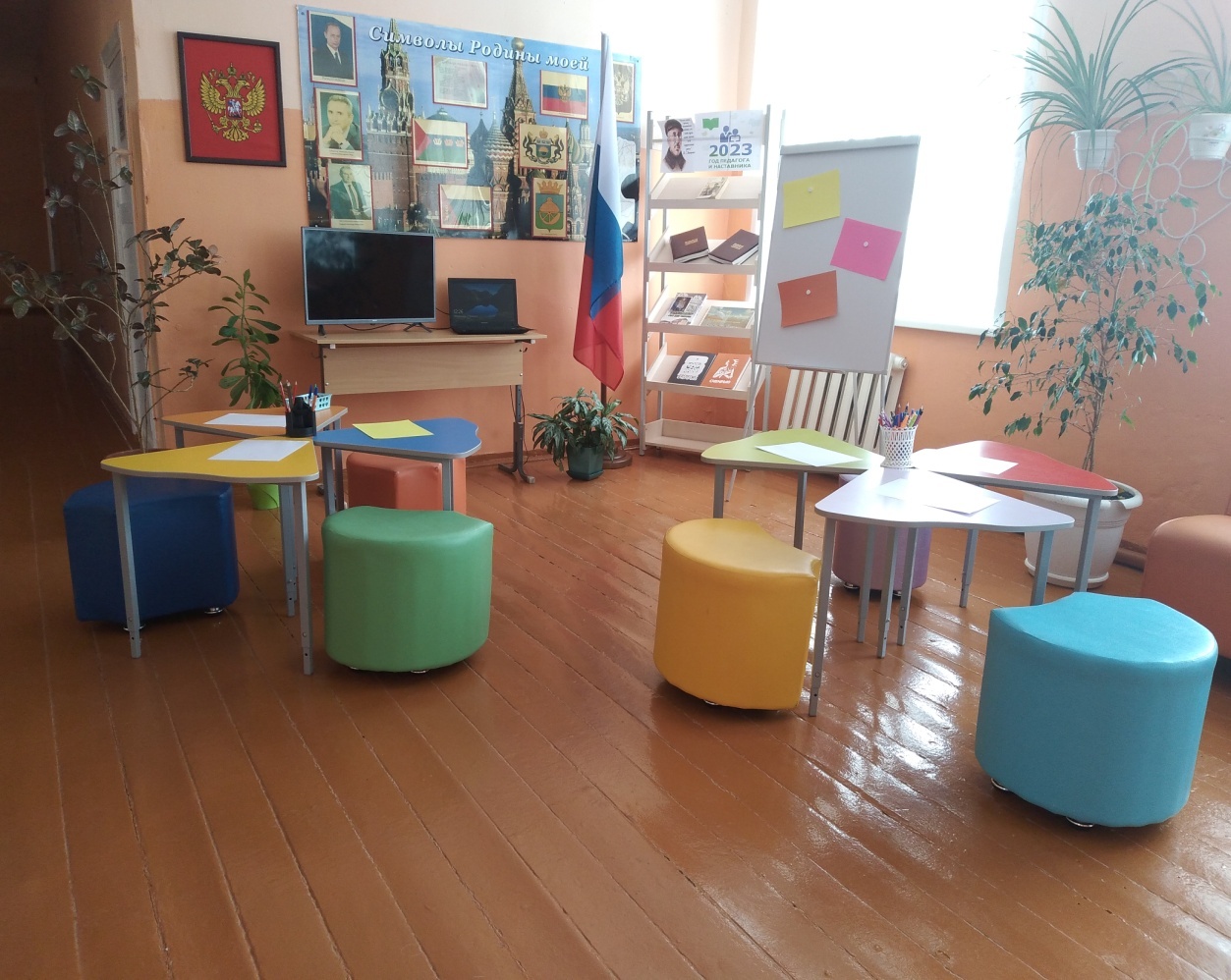 